 Clinical Governance Morning MeetingRegional Anaesthesia UpdateJuly 10th 2018 St Georges University Hospitals NHS TrustLondon SW17 0QTCertificate of Attendance………………………………………………………………………This meeting has been approved for 3 internal CPD points.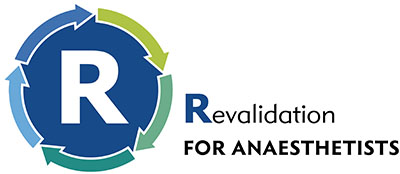 